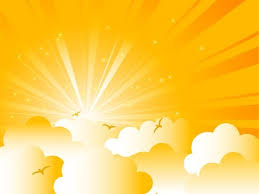 Wednesday, February 6, 2019 @ Millvale Community Center		        (Love of Self)	Speaker:	Ellen Mady, Diocese of Pittsburgh, International Educator along with Pastoral MinistryUplifting ‘Self’ through doing “Days for Girls”; giving “Operation Christmas Child”; and service to the community “Free Eye Exams to the Homeless”.Wednesday, May 1, 2019 @ New Sun Rising/Old Moose Lodge       (Love of Creation)Speakers:	Brian Wolovich, Educator, Millvale Resident and Community Servant Zaheen Hussein, Sustainability Coordinator for MillvaleTriboro Eco District and events within our local (Millvale, Etna, Sharpsburg) communities.Wednesday, August 7, 2019 @ First United Church of Christ		(Love of Children)Speaker:	Michelle Snyder, Soul Shop DirectorSuicide Prevention in adolescents with additional discussion of elderly suicide.Wednesday, November 6, 2019 @ First United Church of Christ     (Love of Neighbor)Speakers:	Rev. Janet Hellner-Burris, Senior Pastor, Christian Church of WilkinsburgCarol Calloway, former Registrar and Special Assistant to the President for Minority and Diversity Affairs at the University of Pittsburgh, Greensburg“Building Bridges:  Reaching our Neighbors Across Race and Cultural Divides”.~~~~~~~~~~~~~~~~~~~~~~~~~6:30 p.m. – 8:30 p.m.; 1st Wednesday of February, May, August and November 2019FREE to Attend.Light Refreshments following presentation with time to interact with Speakers.Millvale Community Center, 416 Lincoln Avenue, Millvale PA 15209 New Sun Rising/Old Moose Lodge, 112 E. Sherman Street, Millvale PA 15209Speaker Series Committee, First United Church of Christ, 425 North Avenue, Millvale PA 15209Firstucc15209@comcast.net; 412.821.1894